Inhoudsopgave Materiaal voor de leerlingen:	De opdracht									2	Bronnen vlucht van Lodewijk XVI						3	Bronnen verhuizing van de koning en zijn familie				5	Handleiding Powtoon maken							8Materiaal voor de docent:	Tussentijdse beoordeling							11	Beoordelingsformulier Powtoon/presentatie					12Opdracht voor de leerlingenJullie gaan onderzoek doen naar Lodewijk XVI. Hij was erg rijk en had een luxe leventje. Tijdens zijn regeringsperiode brak de Franse Revolutie uit. Waar lag dat eigenlijk aan? Was het zijn schuld of juist niet? Jullie gaan onderzoek doen naar de vraag: Lodewijk XVI: slachtoffer of aanstichter?Jullie gaan deze vraag beantwoorden aan de hand van drie momenten in het leven van Lodewijk. Twee momenten staan al vast, namelijk: de verhuizing van Versailles naar Parijs en de vlucht van de koning en zijn familie. Zelf kiezen jullie nog één moment. Per moment beantwoord je deze vragen: Wat had Lodewijk in dit geval beter kunnen doen? Tot welk ander verloop had dat kunnen leiden? Met welk argument zal Lodewijk zijn keuze hebben verdedigd? Als je een eigen moment gekozen hebt, laat het dan goedkeuren door de docent. Als de docent dit heeft gedaan, dan mogen jullie de vragen gaan beantwoorden. Daarna gaan jullie een conclusie maken. Daarin moet een duidelijk antwoord komen op de hoofdvraag. Let op! Zet de uitwerkingen van jullie deelvragen eerst op edmodo, zodat de docent het kan zien. De docent geeft dan aan of jullie verder kunnen gaan met de conclusie of niet. Het antwoord op de hoofvraag en deelvragen verwerken jullie in een presentatie. Hierbij maak je ook een powtoon met de belangrijkste informatie. Je hebt dus twee eindproducten: presentatie+ powtoon! (zie handleiding powtoon maken voor uitleg)Dit hoef je natuurlijk niet allemaal zelf te doen en zelf te bedenken, jullie gaan in groepjes van vier werken. In de groepjes verdeel je de taken, of doe je de moeilijke dingen samen. Je mag helemaal zelf weten hoe je dit verdeeld, zo lang iedereen het ermee eens is. Om jullie nog wat verder te helpen krijgen jullie extra bronnen over de vaststaande momenten, deze staan op Edmodo.Wat moet je nou precies doen? Je gaat de volgende vraag beantwoorden: Lodewijk XVI: slachtoffer of aanstichter?Dit doe je aan de hand van de drie momenten in het leven van Lodewijk en de vragen daarbij. Er zijn al twee vaste momenten, jullie gaan er zelf nog één bij bedenken. Laat het moment dat je kiest goedkeuren door de docent.Bij elk moment maak je een presentatie waarbij je de volgende vragen beantwoord:Wat gebeurd er tijdens dit moment (leg uitgebreid in eigen worden uit wat dit moment inhoud, waar het gebeurd, wie er bij betrokken zijn etc.)Wat had Lodewijk misschien anders kunnen doen, en tot welk ander verloop had het dan misschien kunnen leiden?Met welke argumenten zou Lodewijk zijn keuze verdedigd hebben?Bij de twee vaste momenten krijgen jullie extra bronnen van de docent om er meer over te lezen. Bij het zelfgekozen moment mogen jullie informatie uit het boek halen, of informatie zoeken op het internet. (LET OP: schrijf altijd op welke sites je gebruikt)Daarna gaan jullie een antwoord geven op de vraag of Lodewijk een aanstichter of slachtoffer was. Het is vooral belangrijk dat jullie goed uitleggen waarom jullie dit vinden! Is het dus zijn eigen schuld en had hij dingen anders moeten doen? Of was hij eigenlijk een slachtoffer in het hele verhaal en had het toch niet uitgemaakt wat hij deed?EindproductenUiteindelijk heb je een presentatie waarin alle drie de momenten en het antwoord op de hoofdvraag naar voren komen. Iedereen van het groepje moet meedoen aan de presentatie. De presentatie duurt minimaal 4 minuten en maximaal 8 minuten. Deze presentatie ondersteun je met een zelfgemaakte powtoon.Bronnen vlucht van Lodewijk XVIBron 1
Het is 20 juni 1791 en in het paleis van Versailles weet Lodewijk XVI, koning van Frankrijk, zich geen raad. Al twee jaar gebeuren er vreemde dingen die hij niet kan begrijpen. De Franse revolutie waard rond en als koning kan hij geen goed meer doen. Hij besluit om met zijn vrouw koningin Marie-Antoinette en zijn gezin te vluchten naar de Oostelijke Nederlanden. De koetsen worden klaargemaakt en het gezin vertrekt. Het wordt een onplezierige reis en in de vooravond van 21 juni komen zij aan in Sainte-Ménéhould, ten zuiden van de Argonne. De paarden worden gewisseld en de koning en de koningin hebben een kort moment om zich op te frissen en een kleinigheid te eten.Tot op dat moment heeft niemand de vluchtende koning herkend, hoewel zijn profiel dat zo kenmerkend Het is 20 juni 1791 en in het paleis van Versailles weet Lodewijk XVI, koning van Frankrijk, zich geen raad. Al twee jaar gebeuren er vreemde dingen die hij niet kan begrijpen. De Franse revolutie waard rond en als koning kan hij geen goed meer doen. Hij besluit om met zijn vrouw koningin Marie-Antoinette en zijn gezin te vluchten naar de Oostelijke Nederlanden. De koetsen worden klaargemaakt en het gezin vertrekt. Het wordt een onplezierige reis en in de vooravond van 21 juni komen zij aan in Sainte-Ménéhould, ten zuiden van de Argonne. De paarden worden gewisseld en de koning en de koningin hebben een kort moment om zich op te frissen en een kleinigheid te eten.Tot op dat moment heeft niemand de vluchtende koning herkend, hoewel zijn profiel dat zo kenmerkend is voor de bourbons op alle munten in het koninkrijk staat gegraveerd.Maar daar is de burger Drouet, hij herkent de koning! Drouet keert spoorslag terug naar Varennes en slaat alarm. De koets van het koninklijk gezin is onderhand ook weer onderweg.
Guillaume, de districtsambtenaar en vier man van de nationale garde wachten de koets met daarin Lodewijk XVI en zijn gezin op in Varennes. En precies voor de Tour de I’Horloge wordt de koets van de koning aangehouden. De Koninklijke familie wordt meegenomen naar het huis van kruidenier Sauce, de officier van justitie van de gemeente en daar vast gehouden.De koning denkt nog dat zijn eigen troepen hem wel komen bevrijden maar de bevolking van Varennes bewaakt het gezin met alle beschikbare mankrachten. De volgende dag wordt de Koninklijke familie onder begeleiding van de Nationale Garde naar Parijs teruggebracht.Lodewijk in Varennes, Moulin Meuse Magazine – 1 januari 2013
Bron 2
Lodewijk was geenszins van plan om het land te verlaten, en met hulp van buitenlandse legers en adellijke vluchtelingen de oude orde te herstellen. Hij wilde alleen in een veilige standplaats en beschermd door loyale legereenheden met de Assemblee onderhandelen over zijn positie als constitutionele koning. Na zijn eerloze terugkeer in Parijs zag hij zich gedwongen nog ruim een jaar mee te spelen in een gevaarlijk toneelspel. Het uitbreken van de oorlog met Oostenrijk en Pruisen, waar de immer ‘vredelievende’ Lodewijk tegen was, werd het begin van het einde. Op 10 augustus 1792 maakte de bestorming van de Tuilerieen door een Parijse volkmassa een eind aan de monarchie.Een tragisch paar; Lodewijk XIV en Marie-Antoinette, Gert jan van Setten – NRC Handelsblad, 24 december 1993Bron 3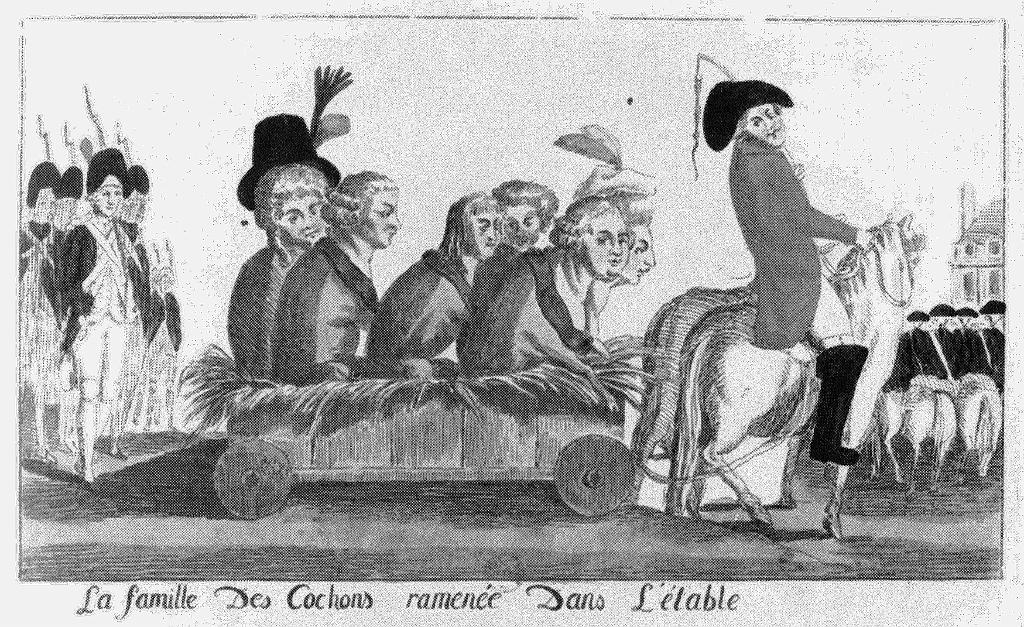 ‘De koninklijke varkens worden terug gebracht naar hun schuur’Bronnen de verhuizing van de koning en zijn familie Bron 1De vrouwenmars op Versailles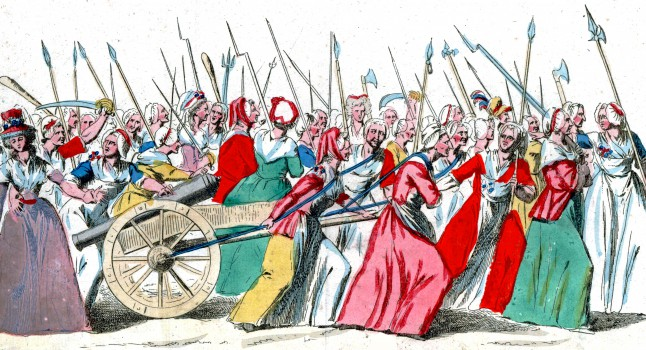 Op vijf oktober 1789, tijdens de Franse Revolutie, marcheerde een grote groep Parijzenaren naar het paleis van Versailles. Het protest begon toen vrouwen in opstand kwamen tegen de hoge prijzen op brood en leidde ertoe dat koning Lodewijk XVI gedwongen werd van Versailles naar Parijs te verhuizen.
Franse Revolutie en voedseltekortToen het oproer uitbrak, was de Franse Revolutie nog maar net begonnen. Een paar maanden eerder was de Bastille bestormd en dat had ervoor gezorgd dat voedsel in Parijs schaars en duur was. De laagste sociale lagen van de Parijse bevolking werden hierdoor hard geraakt en kleine opstootjes op marktplaatsen waren aan de orde van de dag. Op de ochtend van vijf oktober brak er weer zo’n voedseloproer uit op de markten in het oosten van Parijs. Gewapend met kleine wapens die voorhanden waren, zoals keukenmessen, trok de groep vrouwen richting het stadhuis om daar voedsel te eisen. Het stadhuis werd geplunderd en voedsel en nog meer wapens werden meegenomen. De menigte bestond inmiddels uit duizenden mensen, onder wie veel revolutionairen. Die revolutionairen wisten de menigte te bewegen om richting Versailles te trekken. Daar hoopten ze Dat ze de koning terug naar Parijs konden brengen, zodat hij volgens de revolutionairen, dichter bij het volk zou staan.Positie van Lodewijk XVINa de bestorming van de Bastille had de koning de Nationale Assemblee bijeen geroepen. Daar was het nieuwe verdrag van de rechten van de mens door hem getekend. De onvrede nam toe doordat bekend werd dat de koning de hervormingen, die hem eerst nog veel populariteit hadden opgeleverd, weer terug wilde draaien. Onder de bevolking leefde het idee dat de adel, die samen met het parlement twintig kilometer verderop in Versailles over een nieuwe grondwet vergaderde, bewust voedseltekorten veroorzaakte. Ook ging het gerucht dat bij een banket op één oktober legerofficieren trouw hadden gezworen aan het symbool van het Huis Bourbon, in plaats van aan de Kokarde in de Franse driekleur.Belegering van VersaillesBij het paleis liep het uit op een belegering. Hier en daar werd gevochten, met aan beide zijden doden en gewonden tot gevolg. Uiteindelijk verscheen de koning de volgende ochtend op een balkon om het volk toe te spreken, op aanraden van de commandant van de nationale garde. Vanaf het balkon zegde hij toe mee te gaan naar Parijs, waar hij zijn intrek nam in het paleis van de Tuilerieën. Hij zou nooit meer naar Versailles terugkeren.BetekenisDe mars op Versailles had een grote betekenis voor de positie van het volk. Er werd nog eens duidelijk dat het volk een belangrijke machtspositie had, terwijl de koning niet meer genoeg macht leek te hebben om de revolutie tegen te houden. Dat het begin van de mars begon bij een groep vrouwen, markeert volgens sommige historici ook een belangrijk punt in de politieke bewustwording van vrouwen. Vrouwen waren altijd al aanwezig bij voedseloproeren, maar werden nu ook echt een factor van betekenis in de hele gang van zaken.http://www.isgeschiedenis.nl/toen/oktober/de-vrouwenmars-op-versailles/ Bron 2Het Parijse volk belegert het paleis van Versailles (6 oktober 1789)Miot - lid van de nationale garde, die de koninklijke familie moest beschermen - beschrijft wat er op de tweede dag rond het paleis van Versailles zich afspeelde«Om zeven uur ‘s morgens hoorde ik alarm slaan. Ik kleedde me snel aan en liep door de tuinen naar het paleis. In de hoven vond ik de voorhoede van de gardebataljons van Parijs die in alle orde arriveerden en zich in volgorde van aankomst in slagorde opstelden. De heer de La Fayette stond aan hun hoofd. Terwijl deze troepen opmarcheerden en hun post innamen, drong ik via de marmeren trap door in het paleis, waarin ik uitstekend de weg wist. De wachtposten die gewoonlijk door de lijfwachten werden ingenomen, waren verlaten. Ook de zaal van de lijfgarde die voor het vertrek van de koningin gelegen zijn, waren leeg; bloedsporen bevuilden de vloer en de traptreden. Overal heerste de grootste wanorde: mannen in vodden gekleed en gewapend met pieken daalden de trap af waarlangs ik naar boven was gegaan; het vertrek van de koningin was open, er bevond zich geen man of vrouw van de dienst; de meubels, zelfs het bed waren omvergeworpen of verplaatst; alles wees erop dat men dit vertrek was binnengedrongen, dat de lijfwachten verrast waren en dat zij, na de ingang te hebben verdedigd, gedwongen waren om voor het geweld te wijken en zich terug te trekken. Kortom, dat ongetwijfeld velen hun bloed hadden vergoten bij het bieden van een vergeefse tegenstand.Daarentegen was het vertrek van de koning gesloten. Ik ging weer naar beneden langs dezelfde weg die ik omhoog had gevolgd en zag daarop de nationale garde van Parijs in slagorde in de hoven opgesteld. Een volksmenigte van mannen en vrouwen die volstrekt niets met Versailles te maken hadden, verdrongen zich achter deze linie, slaakten van tijd tot tijd kreten en gebrul, terwijl zij hun pieken zwaaiden, waarvan er enige met mensenhoofden waren getooid. Een gruwelijk en weerzinwekkend schouwspel! Deze troep van waanzinnigen kwam niettemin niet in beweging, bedwongen als zij werd door de aanwezigheid van de nationale garde, en enigen begaven zich al op weg naar Parijs met hun bloedige trofeeën.Te midden van de menigte aanschouwde ik, verstomd van ontzetting en afschuw, dit angstwekkende tafereel, toen een ander en indrukwekkender zich voor mijn blikken ontvouwde. De deuren van het balkon van het vertrek van de koning, dat op de binnenplaats uitkwam - de zogenaamde Marmeren Hof -, werden geopend. Ik zie de koning op dit balkon verschijnen, begeleid door de koningin, hun kinderen en de prinsessen. Hun verschijning wordt begroet door gejuich van: ‘Leve de koning! Leve de koninklijke familie!’ Dicht bij de koning en de koningin stonden de heer de La Fayette en de heer Necker, en achter hen een groep die grotendeels bestond uit ontwapende leden van de lijfgarde, blootshoofds. De koning scheen te vragen of men zijn trouwe verdedigers wilde sparen... Ik was te ver verwijderd om precies de woorden te horen die hij sprak, maar de nationale gardisten beantwoordden deze met een instemmend gejuich.»uit: Janssen Perio, E.M., Vrijheid, gelijkheid en de broederschap van Kaïn en Abel. Getuigenissen en documenten over de Franse Revolutie. Baarn, 1989, p. 74-75Bron 3Brief van Marie Antoinette aan Mercy, even na de overbrenging naar de Tuileries
Als we vergeten waar we zijn en hoe we hier gekomen zijn, dan moeten we tevreden zijn met de beweging onder het volk, vooral vanochtend. Ik hoop, als het brood er tenminste is, dat veel dingen zich herstellen. Ik praat met het volk: leden van de burgerwacht, viswijven. Het volk vraagt vanmorgen ons te blijven. Ik heb hen gezegd dat van de koning afhing of wij zouden blijven. Degenen die het dichtstbij stonden, beloofden mij dat alles was afgelopen. Ik zei tegen de marktvrouwen dat zij alles moesten gaan verder vertellen wat men aan ons is komen zeggen.http://www.onsverleden.net/ Handleiding powtoon makenPraktische informatie Log in op de site https://www.powtoon.com/account/signup/ Je kan ook inloggen met je facebook of google plus.Selecteer onder het balkje met Password (wachtwoord) de optie Education-Student. Nu gaan we eerst met het script aan de slag. Hierna gaan we de powtoon in elkaar zetten in verschillende stappen. 1. ScriptBegin met het maken van een script!  Tips: Het verhaal moet aansluiten bij het gekozen onderwerp. Overleg goed met elkaarZorg dat je de kijker meeneemt met je verhaal!Verdeel eventueel de taken. Vier mensen achter de computer is misschien veel, dus splits bijvoorbeeld de groep op. Twee gaan met de powtoon bezig terwijl 2 met het verslag bezig gaan.2. Powtoon in elkaar zetten StappenplanStap 1: Kies een themaLet er hierbij op dat er ook pro en business thema´s zijn die niet gratis zijn. Kies dus een gratis thema. Op de afbeelding bij het thema kan je zien hoe het thema er ongeveer uitziet. Als je een thema hebt gekozen met je groepje, dan kan het even duren voordat je aan de slag kan.  De site moet dan namelijk het gehele thema laden. Stap 2:  Geef je powtoon een naamBovenin het scherm, naast safe kan je een naam aan je project geven. Standaard staat hier Untitled.Sla de powtoon als volgt op: de voornamen van je groepsgenoten, dus bijvoorbeeld: TimPietKees en vervolgens Powtoon en sluit af met het onderwerp: LodewijkXVI. Zo komt het er uit te zien: TimPietKeesPowtoonLodewijkXVI. TIP! Zorg dat je regelmatig opslaat als je veel hebt verandert in je powtoon. Zo voorkom je dat je veranderingen kwijtraakt.  Stap 3: Schakel over naar de Simple mode (niet verplicht)Rechts bovenin kan je overschakelen naar de zogenoemde Simple mode. Standaard staat hij ingesteld op de customize mode. De Customize mode is voor mensen die veel gebruik hebben gemaakt van powtoon. Spreek met je groepje af voor welke mode jullie gaan.TIP! Komen jullie er niet uit met het maken van de powtoon en is de customize mode toch te moeilijk, schakel dan over naar de simple mode. Stap 4: Een slide maken Er zijn verschillende soorten slides. En mix van verschillende slides in 1 powtoon is mogelijk, zie hieronder welke slides je kan kiezen. Een slide met tekst (klik op add new slide en kies een text layout)Hier kan je nu je eigen tekst invoeren. Een slide met tekst en een afbeelding (klik op add new slide en kies een media layout)Als je nu in de slide klikt op het fotocamera icoontje, dan kan je hier een foto uploaden die dan te zien zal zijn op de slide. Vervolgens kan je ook hier je eigen tekst invoeren. Een slide met een animatie en tekst (klik op add new slide en kies een special layout)Hierin kan je ook je eigen tekst typen, maar je kan er ook een poppetje in animeren. Dit doe je door te klikken op Replace me! Nu kan je rechts uit het menu verschillende poppetjes kiezen maar ook zelfs objecten. Let op! In de Simple mode kan je helaas maar een aantal objecten of poppetjes toevoegen aan de slide. Wil je dus meer objecten of poppetjes, schakel dan over naar de customize mode. Je kan ieder moment weer terug schakelen naar de Simple mode, en ook alle objecten blijven dan bewaard.  In Customize mode:Zijn jullie niet tevreden met de achtergrond? Schakel dan over naar de Customize mode. Klik hierna op library en ga vervolgens naar backgrounds. Hier vind je verschillende achtergronden. Een eigen achtergrond uploaden of zoeken is ook mogelijk. Klik dan op het eerste blauwe vakje bij backgrounds. Bij Image search kun je zelf een afbeelding zoeken op het internet en bij My library is het mogelijk om een afbeelding te uploaden vanaf de computer.  Stap 5: Uitgebreid tekst aanpassenIs de tekst net niet goed genoeg qua timing? Dan is het verstandig om over te schakelen naar de customize mode. Klik hierna op text. Je kan nu het lettertype aanpassen maar ook te tijdsduur van de tekst. Dubbelklik op het tekst vak om de tekst aan te passen. Dit kan je in de tijdlijn onderaan aanpassen. Het blauwe balkje met een T erin geeft aan wanneer de tekst zichtbaar is. De rode pijl geeft aan hoe de tekst er uit ziet op dat moment. Mocht je de tekst nog verder aan willen passen dan is er in de customize mode nog het onderdeel Text effects te vinden aan de rechter kant. Hiermee kan je de tekst op verschillende manieren animeren. TIP! Je kan later na het opnemen van de voice over nog altijd te tekst aanpassen op de gesproken tekst. Stap 7: Het resultaat zien en de video exporterenBenieuwd naar het resultaat van de aanpassingen binnen de slides? Klik dan links onder op de grote Play knop. Als jullie tevreden zijn met de powtoon dan gaan we hem exporteren. Op deze manier kunnen we de video opslaan. Klik rechts bovenin op Export or Download. (icoontje met het pijltje)Selecteer als categorie Education. (onderwijs)Controleer of jullie naam klopt. Bij Description en Tags hoeven jullie niets in te vullen. Klik nu op NextKlik nu op het bolletje naast 480P, en hierna weer NextKies nu voor de optie Upload to Youtube.Selecteer nu Add Youtube Account. Je gebruikt een account speciaal voor de opdracht. De inloggegevens zijn:Mail adres: lodewijkpowtoon@gmail.comWachtwoord: lodewijk Klik nu op Export. De powtoon wordt nu geëxporteerd naar de account die je hebt ingevoerd.  Let op! Het kan even duren voordat de video online staat. Wees dus geduldig. Tussentijdse beoordelingCheckpoint: Verhuizing van Lodewijk XVI (1)Checkpoint: Vlucht van Lodewijk XVI (2)Checkpoint: Eigen gekozen gebeurtenis (3)Beoordelingsformulier Powtoon/PresentatieStap 1Heet je iedereen welkom en vertel kort waar je powtoon over gaat. TekstStap 2Zorg dat je de aandacht van de kijkers vasthoudt. Begin bijvoorbeeld met een pakkende openingszin. Stap 3Vertel jullie verhaal over de vier momenten. Zorg dat het kort en bondig is. Dit maakt je powtoon sterker en duidelijker. Stap 4Vul het verhaal aan met gevonden afbeeldingen. Hierdoor wordt de powtoon beeldend nog sterker! Stap 5Geef in de conclusie antwoord op de onderzoeksvraag: Lodewijk XVI: slachtoffer of aanstichter?Verwerk hierin ook kort waarom jullie tot deze conclusie zijn gekomen. Ja Nee Logisch verhaalDuidelijke argumentenGoede conclusieVerwijzing naar bronnenJa Nee Logisch verhaalDuidelijke argumentenGoede conclusieVerwijzing naar bronnenJa NeeGoede gebeurtenisBetrouwbare zelfgekozen bronnenLogisch verhaalDuidelijke argumentenGoede conclusieVerwijzing naar bronnenGroepsleden PowtoonPowtoonPowtoonPowtoonDuidelijkheidG: Iemand die niets van het onderwerp af weet kan het ook begrijpenV: De docent en de klas kan het begrijpenO: Niemand begrijpt hettekstgebruikG: Er is een goed balans tussen tekst en toelichtingV: De tekst die wordt gebruikt is duidelijk O: Er wordt geen of te veel tekst gebruiktGebruik van animatiesG: Er is een goede balans tussen animatie en tekstV: Er worden af en toe animaties gebruiktO: Er worden geen of te veel animaties gebruiktOriginaliteit G: Het geheel is origineel en nog nooit eerder nog nooit eerder vertoont V: De leerlingen hebben moeite gedaan om het zo origineel mogelijk te laten lijkenO: Het geheel is niet origineel en er zit geen moeite inInhoudInhoudInhoudInhoudArgumenten G1G: De argumenten zijn duidelijk en er zit een logisch verhaal achterV: De argumenten zijn duidelijk O: De argumenten zijn niet logisch of letterlijk overgenomen van de bronnenArgumenten G2G: De argumenten zijn duidelijk en er zit een logisch verhaal achterV: De argumenten zijn duidelijk O: De argumenten zijn niet logisch of letterlijk overgenomen van de bronnenArgumenten G3G: De argumenten zijn duidelijk en er zit een logisch verhaal achterV: De argumenten zijn duidelijkO: De argumenten zijn niet logisch of letterlijk overgenomen van de bronnenReden voor G3G: Ze hebben een logische gebeurtenis gebruikt en kunnen hun keuze verdedigen met goede argumenten + De bronnen die ze zelf hebben opgezocht zijn betrouwbaarV: Ze hebben een logische gebeurtenis gebruikt en kunnen hun keuze verdedigen met goede argumentenO: Ze kunnen niet beargumenteren waarom ze gekozen hebben voor hun gebeurtenisConclusie G: De conclusie is duidelijk en is een mooie afsluiting van hun presentatieV: De conclusie is een samenvatting van hun verhaal (er wordt geen nieuwe informatie gegeven)O: De conclusie komt niet overeen met hun verhaalBrongebruik G Er wordt verwezen naar de bronnen en er wordt aangegeven waarom deze betrouwbaar isV: Er wordt verwezen naar de bronnenO: Er wordt niet verwezen naar de bronnenSamenwerking G: De leerlingen werkten samen en motiveerden elkaarV: Er werd door de leerlingen samengewerktO: Er is niet samengewerktVerdeling presentatieG: Elk groepslid is even vaak aan het woordV: Elk groepslid is aan het woord, maar niet allemaal even lang O: Niet elk groepslid is aan het woord geweestTijd: 4-8 min.Opmerkingen Cijfer